Rebondissement dans l'affaire « cheval de Troie » !Cultivons-nous !Bonjour chers élèves… J’espère que tout va bien chez vous et que le collège ne vous manque pas trop  !Pour les vacances, pas de travail particulier mais quelques conseils pour parfaire votre culture de l’Antiquité grecque.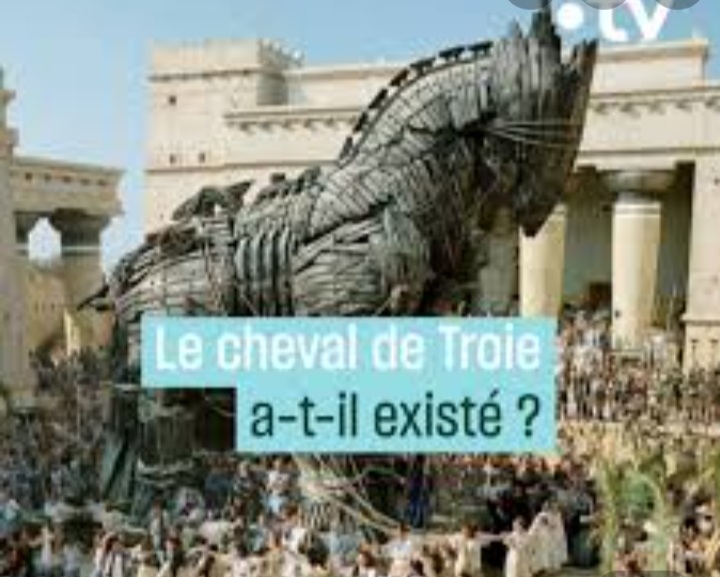 Si vous avez accès à Internet, je vous conseille de regarder le replay des documentaires « L’énigme du cheval de Troie » et « Héros de légende » diffusés hier, dimanche 28 mars, sur arte.Si vous avez accès à une bibliothèque, une tablette ou une liseuse, je vous conseille de lire L'Odyssée. Cette œuvre est téléchargeable gratuitement car elle est entrée dans le domaine public. Bonne vacances à tous…Madame Masson